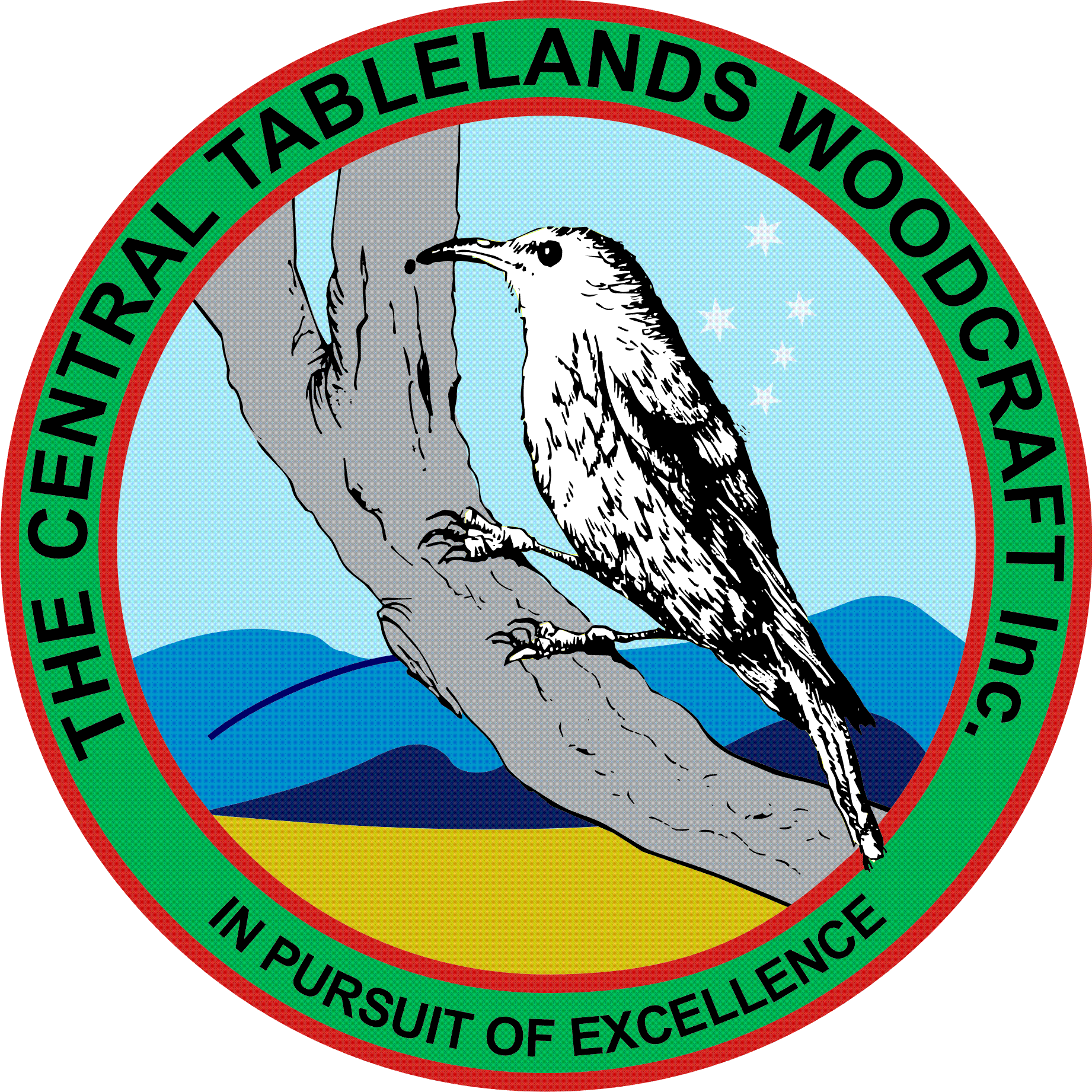 The Club extends their condolences to John and Kathy McMahon on the passing of their daughter Felicity.The tender documents have been completed by Doug and will be sent to those groups interested in submitting a tender. Whilst the Club has been in receipt of a substantial grant from the State Government and there is a promise of funding from Council it will be necessary for the Club to bear some of the cost of this project. The exact amount will only be known when the tenders are received.Elizabeth has agreed to take on the task of organising our visits to the shopping centre with Father’s Day becoming the next projected time. The process of booking a place at the centre is not as onerous as originally thought. Further details will be promulgated when available.Treasurer Doug reported that the Club is in a very good place financially with liquid assets of $59,309 including the $13,500 grant towards the renovation of our amenities block.Several new members have joined the Club and already are involved in undertaking projects for themselves or for the Club. This is great to see. Graham Moon ably assisted by Steve Ghent has completed the tagging and testing of ALL our electrical equipment. Some of this is done yearly and others are done 3 yearly. This is recorded on our database.Currently the Club are undertaking 9 projects being	1.	Knitting Nancies					Jim Hallahan	2.	Limber- jacks						Colin and Paul	3.	Toys for Operation Christmas child		Brian Clymo	4.	Gun Cupboard	to be inspected		Paul	5.	Lid for baptismal font	needs inspecting	Dick Smith	6.	Chair restoration					Graham	7.	Honour Board for Perthville School	awaiting sample8.	Chair restoration					John9.	Indoor bowls slide (Seymour Centre)		johnA grandfather clock was delivered to be stripped for the timber however it is believed by several members that, as the movement is very old, a restoration should be investigation should be investigated.The Insurances that the Club currently hold were discussed and it was determined that “Voluntary Workers” insurance should be added. This would mean that coverage would be available for serious injuries. If you require further information on this rather complex issue, please speak to Doug.With some issues surrounding membership and membership fees, it was decided to update the application form. Several additions have been made to the form which includes but not limited to, adherence to the Constitution and attendance as a guest of a member on at least 2 occasions.It has been recommended that non-financial members as at 30 June will be removed from the membership list. The meeting also determined that if any of these people wish to remain members, they will have to go through the application for membership process.Please feel free to come along and enjoy the facilities of the Club on Wednesday, Friday and Sunday mornings not only to make sawdust but to enjoy fellowship and the atmosphere of belonging to a group of likeminded people.